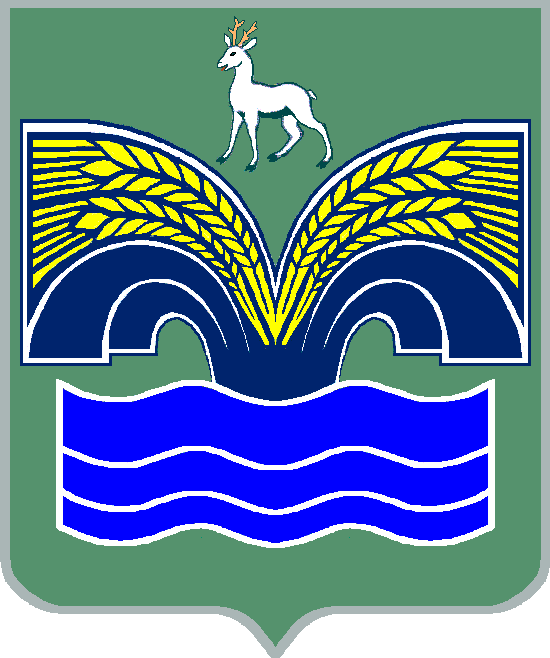 АДМИНИСТРАЦИЯСЕЛЬСКОГО ПОСЕЛЕНИЯ КОММУНАРСКИЙМУНИЦИПАЛЬНОГО РАЙОНА КРАСНОЯРСКИЙСАМАРСКОЙ ОБЛАСТИ                           ПОСТАНОВЛЕНИЕ                ПРОЕКТот _______________ № ____Об утверждении Порядка начисления, сбора, взыскания и перечисления платы за пользование жилыми помещениями (платы за наем)по договорам социального найма и договорам найма жилых помещений муниципального жилищного фонда сельского поселения Коммунарский муниципального района Красноярский Самарской области(новая редакция)В целях установления единого порядка сбора и учета платы граждан за пользование жилыми помещениями (плата за наем) муниципального жилищного фонда, в соответствии со ст. ст. 41, 42 Бюджетного кодекса Российской Федерации, ст.ст. 154, 155 Жилищного кодекса Российской Федерации, п.3 ч.1. ст. 15 Федерального закона от 06.10.2003 № 131-ФЗ «Об общих принципах организации местного самоуправления в Российской Федерации», руководствуясь Уставом сельского поселения Коммунарский муниципального района Красноярский Самарской области, Администрация сельского поселения Коммунарский муниципального района Красноярский ПОСТАНОВЛЯЕТ:1. Утвердить прилагаемый Порядок начисления, сбора, взыскания и перечисления платы за пользование жилыми помещениями (платы за наем) по договорам социального найма и договорам найма жилых помещений муниципального жилищного фонда сельского поселения Коммунарский муниципального района Красноярский Самарской области.2. Опубликовать настоящее постановление в газете «Красноярский вестник» и разместить на официальном сайте администрации муниципального района Красноярский в разделе поселения /Коммунарский/3. Настоящее постановление вступает в силу со дня его официального опубликования.4. Признать утратившим силу:постановление администрации сельского поселения Коммунарский муниципального района Красноярский Самарской области от 23.12.2014  № 46 «Об утверждении порядка начисления, сбора, взыскания и перечисления платы за пользование жилыми помещениями (платы за наем) по договорам социального найма и договорам найма жилых помещений муниципального жилищного фонда сельского поселения Коммунарский муниципального района Красноярский Самарской области».Глава сельского поселенияКоммунарский  муниципального района Красноярский Самарской области                                    В.С.ВолгушевУТВЕРЖДЕНпостановлением администрации сельского поселения Коммунарскиймуниципального района Красноярскийот ________________ № ____Порядок начисления, сбора, взыскания и перечисления платы за пользованиежилыми помещениями (платы за наем) по договорам социального найма и договорам найма жилых помещений муниципального жилищного фонда сельского поселения Коммунарскиймуниципального района Красноярский Самарской области(далее-Порядок)1.Общие положения1.1. Настоящий Порядок разработан в целях создания единой схемы начисления, сбора, взыскания и перечисления в бюджет сельского поселения Коммунарскиймуниципального района Красноярский (далее – местный бюджет) платы граждан за пользование (наем) жилыми помещениями муниципального жилищного фондасельского поселения Коммунарскиймуниципального района Красноярский (далее - муниципальный жилищный фонд), занимаемыми по договорам социального найма и договорам найма жилых помещений (далее - плата за наем).1.2. Плата за наем является неналоговым доходом местного бюджета. 1.3. Главным администратором поступлений платы за наем является Администрация сельского поселения Коммунарский муниципального района Красноярский (далее –Администрация поселения). Администрация поселения,как главный администратор поступлений платы за наем в доход местного бюджета, осуществляет контроль за правильностью начисления, полнотой и своевременностью уплаты, учета, сбора, взыскания платы за наем, принимает решение о возврате (зачете) излишне уплаченных (взысканных) платежей в местный бюджет (пеней по ним). 1.4. Плата за наем входит в структуру платы за жилое помещение и коммунальные услуги и начисляется в виде отдельного платежа.1.5. Плата за наем начисляется гражданам, проживающим в жилых помещениях муниципального жилищного фонда по договорам социального найма и договорам найма жилого помещения, в том числе по договорам найма специализированных жилых помещений и договорам коммерческого найма (далее – жилые помещения).1.6. Плата за наем определяется исходя из занимаемой общей площади жилого помещения (в отдельных комнатах в общежитиях - исходя из площади этих комнат) в соответствии с муниципальными правовыми актами Администрации поселения.1.7. Начисление, сбор, взыскание и перечисление платы за наем производится в соответствии с действующим законодательством Российской Федерации и настоящим Порядком силами Администрации поселения (должностного лица, ответственного за начисление, сбор, взыскание платы за наем жилых помещений) (далее – ответственное должностное лицо), на основании платежного документа.2. Начисление, сбор, взыскание и перечисление платы за наем2.1. Ответственное должностное лицо Администрации поселения ежемесячно, до десятого числа текущего месяца, производит начисление платы за наем в соответствии с муниципальными правовыми актами сельского поселения Коммунарский муниципального района Красноярский и настоящим Порядком.2.2. Граждане, признанные в установленном Жилищным кодексом Российской Федерации(далее по тексту – ЖК РФ) порядке малоимущими гражданами и занимающие жилые помещения по договорам социального найма, освобождаются от внесения платы за наем.2.3. Наниматели жилых помещений по договору социального найма и договору найма жилого помещения государственного или муниципального жилищного фонда вносят плату за наемНаймодателю этого жилого помещения на основании единого платежного документа. Плата за наем осуществляется ежемесячно, до десятого числа месяца, следующего за истекшим месяцем.2.4. Плата за наем производится непосредственно на счет доходов местного бюджета Администрации поселения по КБК «Прочие поступления от использования имущества, находящегося в муниципальной собственности» в соответствии с платежными реквизитами Администрации поселения.3.Начисление пеней и взыскание задолженностипо плате за наем3.1. Нанимателям, несвоевременно и (или) не полностью внесшим плату за наем, ответственным должностным лицом Администрации поселения начисляются пени в размере одной трехсотой ставки рефинансирования Центрального банка Российской Федерации, действующей на день фактической оплаты, от не выплаченной в срок суммы за каждый день просрочки начиная с тридцать первого дня, следующего за днем наступления установленного срока оплаты, по день фактической оплаты, произведенной в течение девяноста календарных дней со дня наступления установленного срока оплаты, либо до истечения девяноста календарных дней после дня наступления установленного срока оплаты, если в девяностодневный срок оплата не произведена. Начиная с девяносто первого дня, следующего за днем наступления установленного срока оплаты, по день фактической оплаты пени уплачиваются в размере одной стотридцатой ставки рефинансирования Центрального банка Российской Федерации, действующей на день фактической оплаты, от не выплаченной в срок суммы за каждый день просрочки. В случае невнесения нанимателями платы за наем в течение более трех месяцев ответственное должностное лицо Администрации поселенияпроизводит взыскание с нанимателей задолженности по плате за наем в соответствии с действующим законодательством Российской Федерации.3.2. Взысканные в соответствии с действующим законодательством Российской Федерации денежные средства, составляющие задолженность нанимателей по плате за наем зачисляются в местный бюджет Администрации поселения.4. Контроль за соблюдением настоящего Порядка4.1. Ответственность за правильность начисления и учета поступления платы за наем несет ответственное должностное лицо Администрации поселения, осуществляющее начисление и учет поступления платы за наем в соответствии с действующим законодательством.4.2. Ответственность за своевременность и полноту внесения платы за наем несут наниматели жилых помещений в соответствии с жилищным законодательством Российской Федерации и настоящим Порядком.4.3. Контроль за правильностью начисления и учета поступления платы за наем и целевым использованием бюджетных средств осуществляет глава Администрации поселения.